УКАЗ ПРЕЗИДЕНТА РЕСПУБЛИКИ ТАТАРСТАНО СОВЕТЕ ПРИ ПРЕЗИДЕНТЕ РЕСПУБЛИКИ ТАТАРСТАНПО ОБРАЗОВАНИЮ И НАУКЕВ целях содействия развитию науки и образования в Республике Татарстан, а также совершенствования государственного управления в этой сфере постановляю:1. Создать Совет при Президенте Республики Татарстан по образованию и науке.2. Утвердить:Положение о Совете при Президенте Республики Татарстан по образованию и науке (приложение N 1);состав Совета при Президенте Республики Татарстан по образованию и науке (приложение N 2).3. Настоящий Указ вступает в силу со дня его подписания.ПрезидентРеспублики ТатарстанР.Н.МИННИХАНОВКазань, Кремль7 февраля 2015 годаN УП-105Приложение N 1к УказуПрезидентаРеспублики Татарстанот 7 Февраля 2015 г. N УП-105ПОЛОЖЕНИЕО СОВЕТЕ ПРИ ПРЕЗИДЕНТЕ РЕСПУБЛИКИ ТАТАРСТАНПО ОБРАЗОВАНИЮ И НАУКЕ1. Совет при Президенте Республики Татарстан по образованию и науке (далее - Совет) является совещательным органом при Президенте Республики Татарстан, созданным в целях обеспечения взаимодействия органов государственной власти Республики Татарстан, органов местного самоуправления, работодателей, образовательных и научных организаций, общественных объединений при рассмотрении вопросов, связанных с развитием образования и науки, а также в целях выработки предложений Президенту Республики Татарстан по актуальным вопросам государственной политики в области образования и научно-технического развития.2. Совет в своей деятельности руководствуется Конституцией Российской Федерации, федеральными законами, иными нормативными правовыми актами Российской Федерации, Конституцией Республики Татарстан, законами Республики Татарстан и иными нормативными правовыми актами Республики Татарстан, а также настоящим Положением.3. Положение о Совете и его состав утверждаются указом Президента Республики Татарстан.4. Основными задачами Совета являются:а) подготовка предложений Президенту Республики Татарстан по приоритетным направлениям и механизмам развития образования и науки в Республике Татарстан;б) координация деятельности органов исполнительной власти Республики Татарстан, органов местного самоуправления, образовательных и научных организаций, государственных фондов поддержки научной, научно-технической и инновационной деятельности, общественных объединений в области развития образования и науки.5. Совет для решения возложенных на него основных задач имеет право:а) запрашивать и получать в установленном порядке необходимые материалы от органов государственной власти Республики Татарстан, органов местного самоуправления, предприятий и организаций, общественных объединений, образовательных, научных и иных организаций, а также от должностных лиц;б) приглашать на свои заседания и заслушивать на них должностных лиц органов государственной власти Республики Татарстан, органов местного самоуправления, представителей общественных объединений, образовательных, научных и иных организаций;в) направлять членов Совета и своих представителей для участия в совещаниях, конференциях и семинарах, проводимых федеральными органами государственной власти, органами государственной власти Республики Татарстан и других субъектов Российской Федерации, органами местного самоуправления, общественными объединениями, образовательными, научными и иными организациями по актуальным вопросам, относящимся к сфере образования и науки;г) привлекать в установленном порядке для осуществления информационно-аналитических и экспертных работ образовательные, научные и иные организации, а также ученых и специалистов, в том числе на договорной основе;д) пользоваться в установленном порядке базами данных Аппарата Президента Республики Татарстан, Аппарата Кабинета Министров Республики Татарстан, органов исполнительной власти Республики Татарстан.6. Совет формируется в составе председателя Совета, его заместителей, секретаря и членов Совета. Члены Совета принимают участие в его работе на общественных началах.Председателем Совета является Президент Республики Татарстан.7. Совет в соответствии с возложенными на него основными задачами создает из числа своих членов, а также из числа не входящих в состав Совета ведущих российских ученых, представителей органов государственной власти Республики Татарстан, органов местного самоуправления и общественных организаций межведомственные рабочие группы по перспективным направлениям развития науки и образования.8. Руководители межведомственных рабочих групп утверждаются Президентом Республики Татарстан.9. Решением Совета могут создаваться временные рабочие группы, подгруппы, советы и экспертные комиссии для подготовки предложений по отдельным вопросам, связанным с решением возложенных на Совет задач.10. Подготовку и организацию проведения заседаний Совета, контроль за исполнением его решений, а также решение текущих вопросов деятельности Совета осуществляет секретарь Совета.11. Заседания Совета проводятся не реже одного раза в шесть месяцев. В случае необходимости могут проводиться внеочередные заседания Совета.12. Заседание Совета ведет председатель Совета либо по его поручению один из заместителей председателя Совета.13. Заседание Совета считается правомочным, если на нем присутствует не менее половины членов Совета.14. Решения Совета принимаются большинством голосов присутствующих на заседании членов Совета. Решения Совета оформляются протоколом, который подписывает председатель Совета. Для реализации решений Совета могут издаваться указы и распоряжения Президента Республики Татарстан.15. Решения Совета направляются в Кабинет Министров Республики Татарстан, Государственный Совет Республики Татарстан, органы государственной власти Республики Татарстан, а также ответственным исполнителям.16. Организационно-техническое обеспечение деятельности Совета осуществляет Министерство образования и науки Республики Татарстан.17. Расходы, связанные с обеспечением деятельности Совета, в том числе расходы на проезд и проживание иногородних членов Совета, прибывших для участия в его заседании, членов создаваемых Советом межведомственных рабочих групп, временных рабочих групп, подгрупп, советов, экспертных комиссий и лиц, привлекаемых для осуществления информационно-аналитических и экспертных работ, осуществляются за счет средств бюджета Республики Татарстан.Приложение N 2к УказуПрезидентаРеспублики Татарстанот 7 Февраля 2015 г. N УП-105СОСТАВСОВЕТА ПРИ ПРЕЗИДЕНТЕ РЕСПУБЛИКИ ТАТАРСТАНПО ОБРАЗОВАНИЮ И НАУКЕ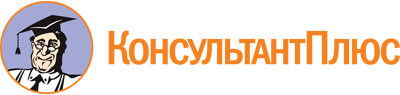 Указ Президента РТ от 07.02.2015 N УП-105
(ред. от 31.07.2017)
"О Совете при Президенте Республики Татарстан по образованию и науке"Документ предоставлен КонсультантПлюс

www.consultant.ru

Дата сохранения: 29.06.2023
 7 февраля 2015 годаN УП-105Список изменяющих документов(в ред. Указов Президента РТ от 06.05.2017 N УП-365, от 31.07.2017 N УП-661)Список изменяющих документов(в ред. Указа Президента РТ от 31.07.2017 N УП-661)Список изменяющих документов(в ред. Указов Президента РТ от 06.05.2017 N УП-365, от 31.07.2017 N УП-661)Минниханов Рустам НургалиевичПрезидент Республики Татарстан, председатель СоветаГафуров Ильшат Рафкатовичректор Казанского (Приволжского) федерального университета, заместитель председателя Совета (по согласованию)Салахов Мякзюм Халимуловичпрезидент Академии наук Республики Татарстан, заместитель председателя Совета (по согласованию)Синяшин Олег Герольдовичпредседатель Казанского научного центра Российской академии наук, заместитель председателя Совета (по согласованию)Фаттахов Энгель Наваповичзаместитель Премьер-министра Республики Татарстан - министр образования и науки Республики Татарстан, заместитель председателя СоветаПоминов Андрей Ивановичпервый заместитель министра образования и науки Республики Татарстан, секретарь СоветаБаклашова Ольга Николаевнадиректор Гимназии N 6 Приволжского района города Казани (по согласованию)Гильмутдинов Альберт Харисовичректор Казанского национального исследовательского технического университета им. А.Н.Туполева-КАИ (по согласованию)Говорун Вадим Марковичгенеральный директор Научно-исследовательского института физико-химической медицины Федерального медико-биологического агентства (по согласованию)Иванов Владимир Петровичгенеральный директор АО "Научно-производственное объединение "Государственный институт прикладной оптики" (по согласованию)Каблов Евгений Николаевичгенеральный директор Всероссийского научно-исследовательского института авиационных материалов (по согласованию)Клименко Александр Викторовичпредседатель Экспертного совета по научным проектам Российского научного фонда (по согласованию)Когогин Сергей Анатольевичгенеральный директор ПАО "КАМАЗ" (по согласованию)Лунин Валерий Васильевичдекан химического факультета Московского государственного университета им. М.В.Ломоносова (по согласованию)Маганов Наиль Ульфатовичгенеральный директор ПАО "Татнефть" имени В.Д.Шашина" (по согласованию)Некипелов Александр Дмитриевичдиректор Московской школы экономики Московского государственного университета им. М.В.Ломоносова (по согласованию)Нургалиев Данис Карловичпроректор по научной деятельности Казанского (Приволжского) федерального университета (по согласованию)Сагдеев Ренад Зиннуровичнаучный руководитель Института "Международный томографический центр" Сибирского отделения Российской академии наук (по согласованию)Фазлеева Лейла Ринатовнапомощник Президента Республики ТатарстанФрумин Исак Давидовичнаучный руководитель Института образования Национального исследовательского университета "Высшая школа экономики" (по согласованию)Хабриева Талия Ярулловнадиректор Института законодательства и сравнительного правоведения при Правительстве Российской Федерации (по согласованию)Хасанов Рустем Шамильевичдиректор Казанской государственной медицинской академии - филиала Российской медицинской академии непрерывного профессионального образования (по согласованию)Шадриков Владимир Дмитриевичдействительный член Российской академии образования (по согласованию)Юшко Сергей Владимировичисполняющий обязанности ректора Казанского национального исследовательского технологического университета (по согласованию)Яруллин Рафинат Саматовичгенеральный директор ОАО "Татнефтехиминвест-холдинг"